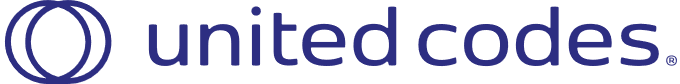 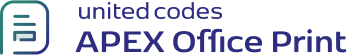 This is the demo that showcases how to set the created and modified dates using AOP.Thank you for using AOP